Методическое описание интерактивного электронного образовательного ресурса«Построение сечений многогранников»Проведение нестандартных уроков с применением интерактивной доски  при изучении темы «Построение сечений многогранников» в 10 классе увеличивает эффективность восприятия учащимися в несколько раз. Предмет, класс: геометрия, 10Тема: Построение сечений многогранниковНеобходимое оборудование и программное обеспечение: компьютер, мультимедийный проектор, ИД и программное обеспечение smart notebook11Цель: выработать умения строить сечения многогранников (параллелепипеда и тетраэдра), применяя аксиоматику, выработать навыки и умения решать задачи на построение сечений и нахождение их площадей. Задачи: Образовательные: выработать алгоритм построения сечений многогранников, применяя ранее изученный материал (аксиомы стереометрии), формировать умения, связанные с переработкой полученных знаний, формировать общеучебные познавательные УУД.Развивающие: развивать логическое мышление, творческую деятельность, сознательное восприятие учебного материала, развивать пространственное мышление, сравнивать, делать выводы. Формировать логические познавательные УУД.Воспитательные: воспитание познавательной активности, чувства ответственности, самооценки, элементов культуры общения и экологической культуры. Развитие графической культуры и математической речи. Аннотация: данный материал позволяет наглядно средствами интерактивного оборудования развивать логическое мышление школьников, формировать их пространственные представления, которые будут достигнуты после индивидуальной самостоятельной и коллективной работы. Учащиеся могут выполнять самопроверку, а в случае затруднения воспользоваться помощью. Этапы учебной деятельности (урока, темы)Скриншоты страниц ресурсаОписание используемых педагогических приемовОписание интерактивных приемов, инструментов, функций ПОРезультативность использования ресурса в учебной деятельности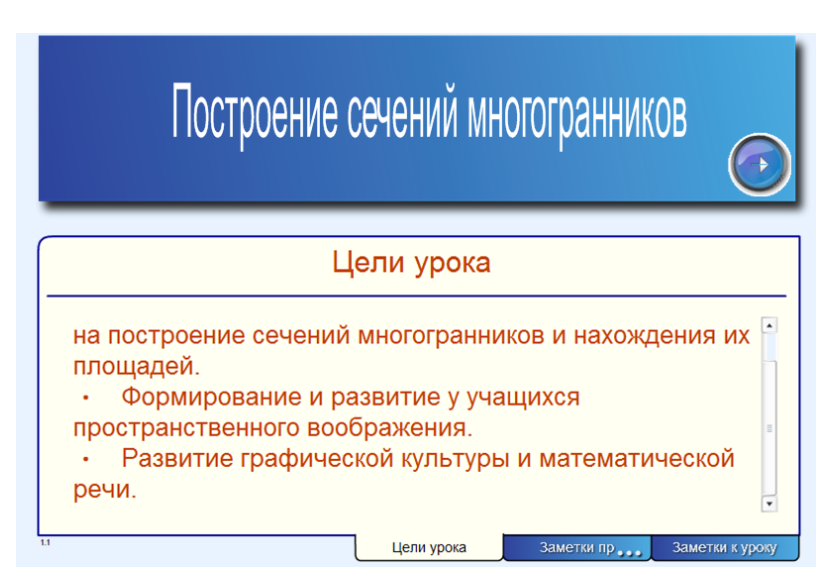 Организационный момент. Вхождение в урок. Постановка целей и задач.Выбран шаблон титульной страницы, в котором содержится информация об авторе, пометки с целями урока и заметками.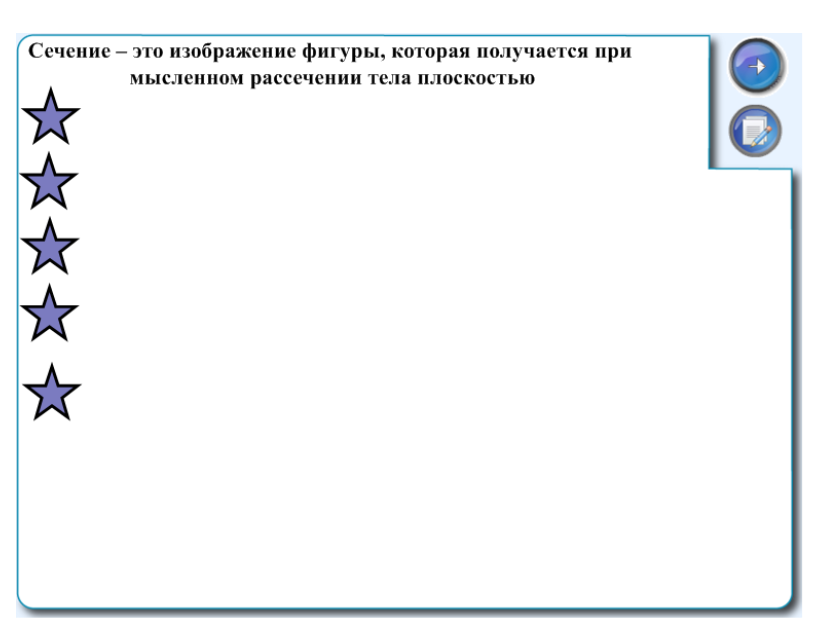 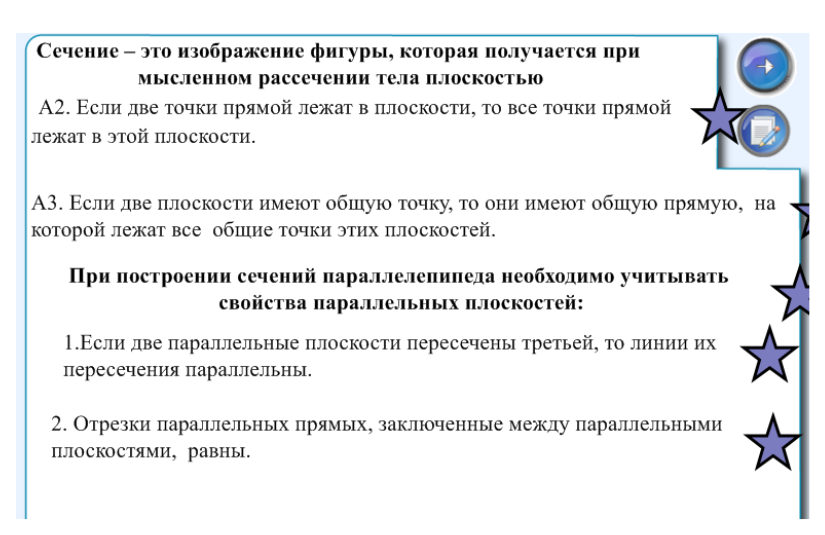 Диалог, подводящий к осмысливанию темы.  Работа над понятием «сечения».Расположение вне страницы.  Группировка необходимых объектов с текстом (аксиом и теорем) с другим объектом (звездочка). «Якорь» вытаскивается из-за края листа и учащиеся  обобщают и закрепляют необходимый теоретический материал.Экономия времени. Весь теоретический материал собран на одной странице и подается «порционно».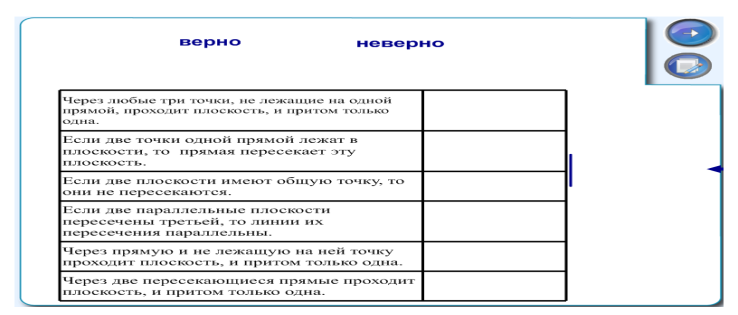 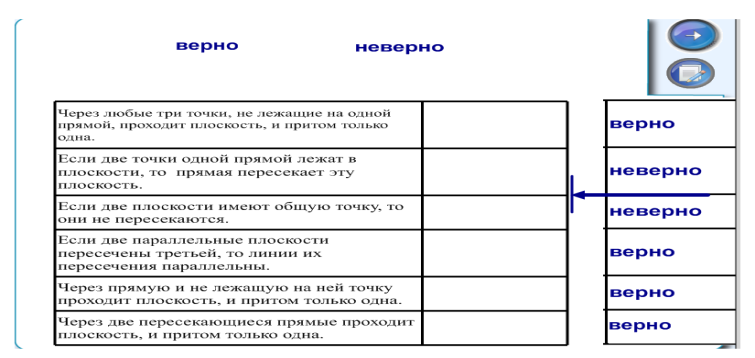 Актуализация знаний теоретического материала. Самопроверка.Утилита множественного клонирования. Проверка расположена за краем страницы. Быстрая проверка. 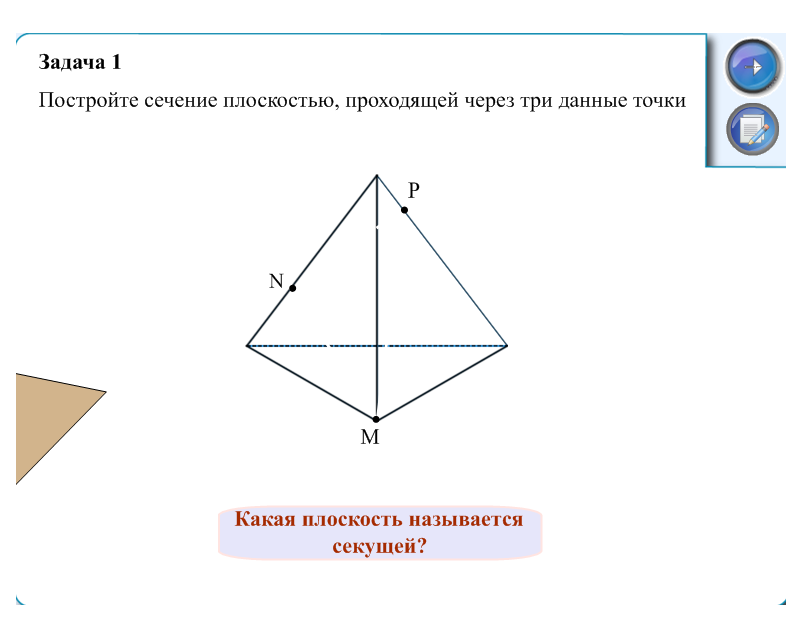 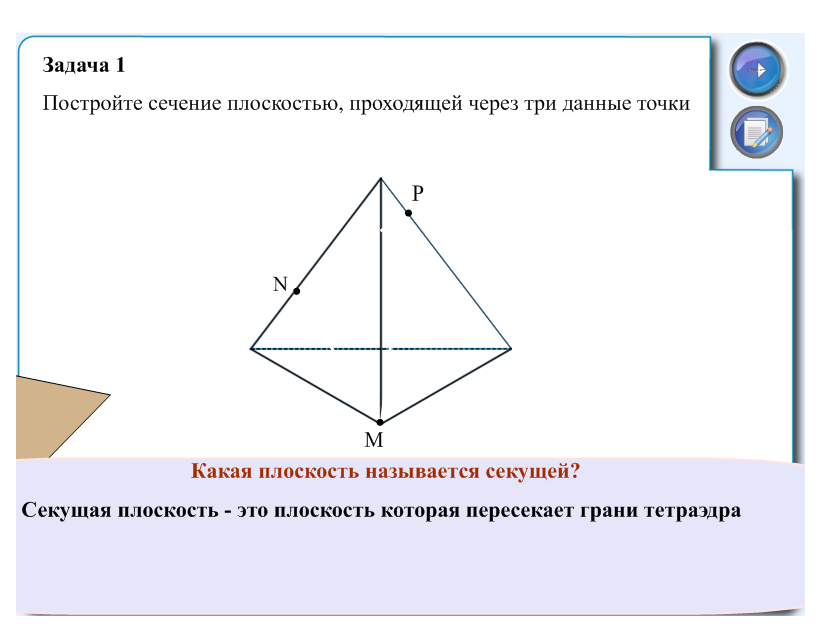 Актуализация знаний учащихся при восприятии нового материала. Самопроверка.Анимация «сжатие и расширение» при ответе на вопрос. Плоскость перетаскивается на многогранник  и необходимое сечение проявляется. Проявитель.Наглядность. Развитие пространственного воображения. Самопроверка.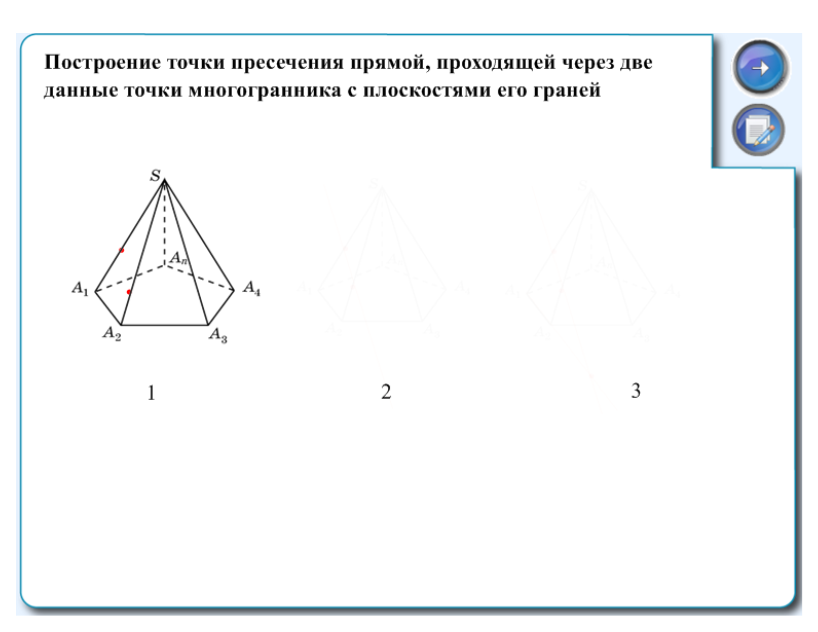 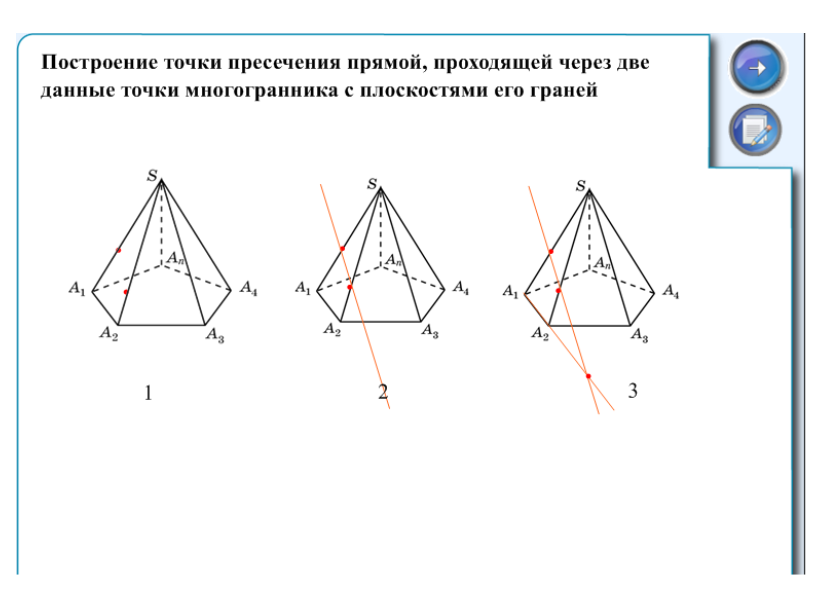 Актуализация знаний учащихся при восприятии нового материала. Алгоритм построения точки пересечения прямой, проходящей через две данные точки многогранника с плоскостями его граней. Анимация объекта – появление.Пошаговая подача материала. Наглядность.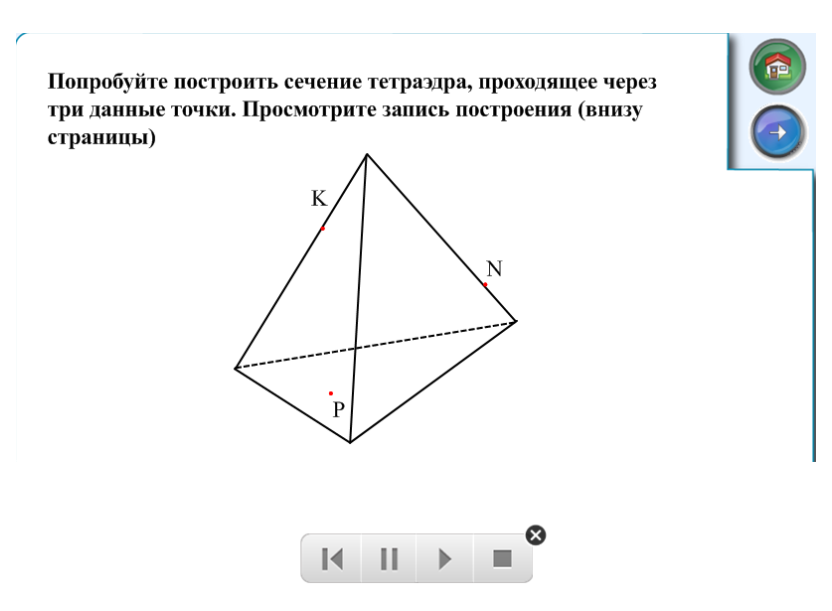 Самостоятельное восприятие нового.Запись страницы. Учитель не привязан к доске, у него освобождается время для помощи учащимся, у которых возникли затруднения. 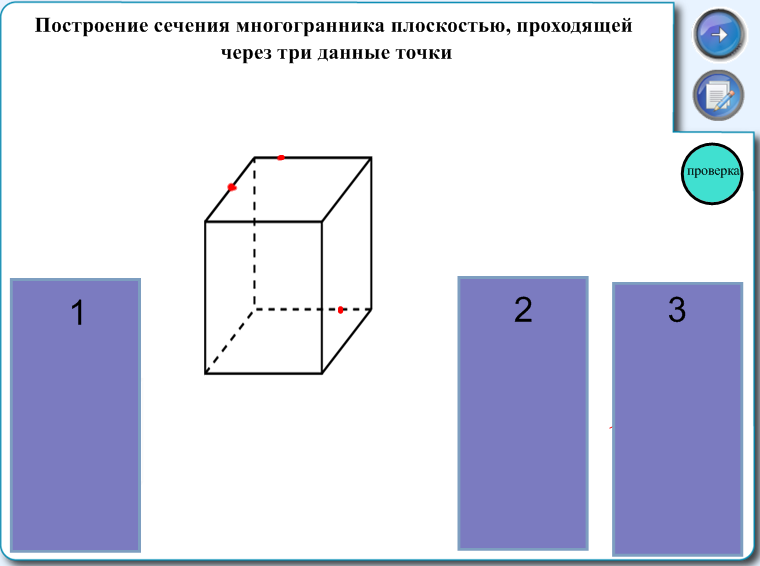 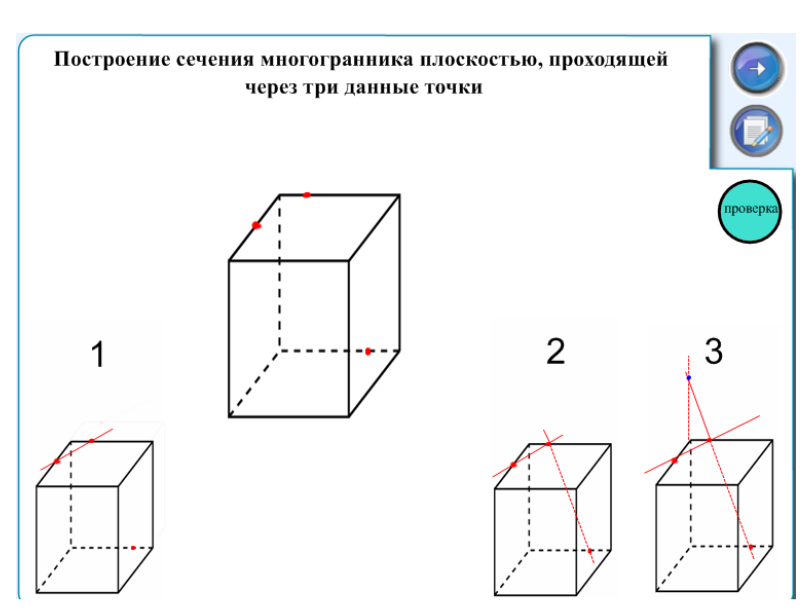 Алгоритм построения сечения. Восприятие и закрепление нового материала. Закрытие. Объект (прямоугольник синего фона),  при нажатии на него мышкой,  исчезает. Для проверки верное решение спрятано за краем листа.Дифференциация. Сильные учащиеся самостоятельно выполняют построение сечения. Далее, вытащив из-за края страницы проверку могут сверить свой результат.  А более слабые учащиеся могут воспользоваться скрытыми пошаговыми подсказками и выполнить построение. 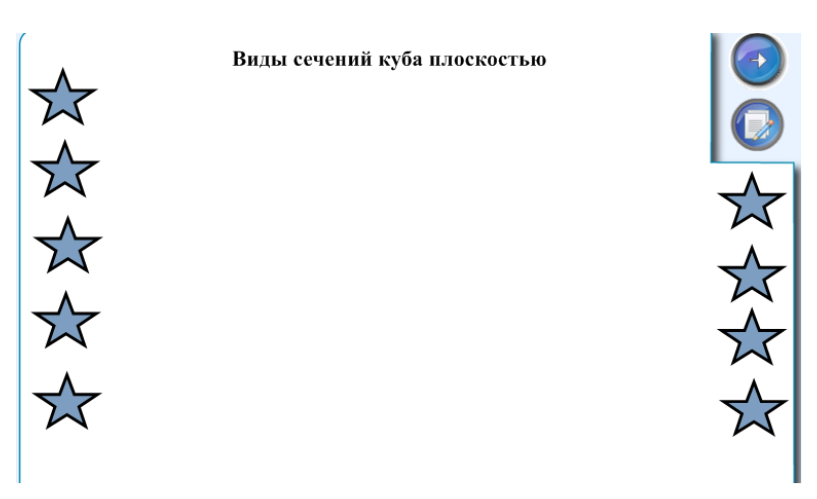 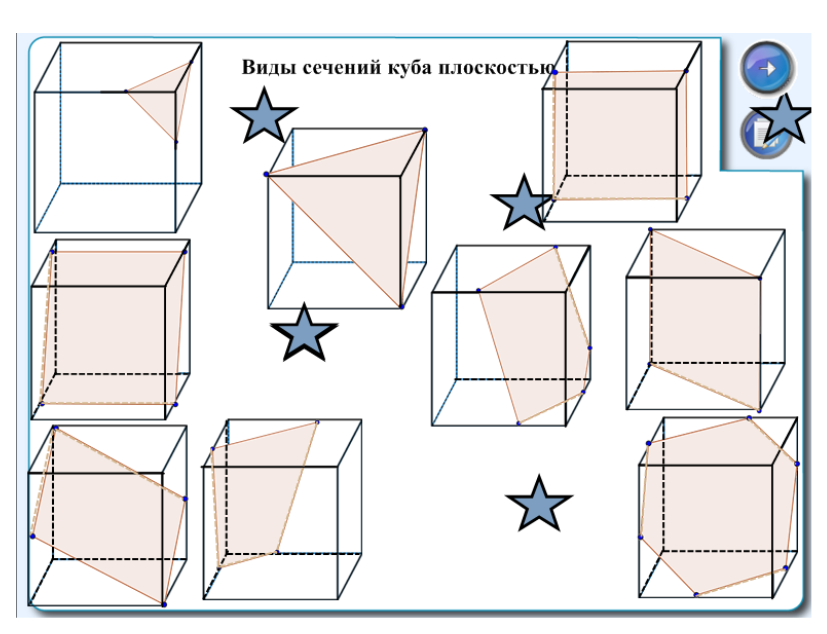 Дедуктивный метод. Анализ каждого  частного случая  и вывод о том,  какой многоугольник может быть в сечении многогранника  (параллелепипеда). Расположение вне страницы.Наглядность. Не надо выполнять построение на доске, все возможные случаи построены, можно проанализировать  и увидеть общую картину. 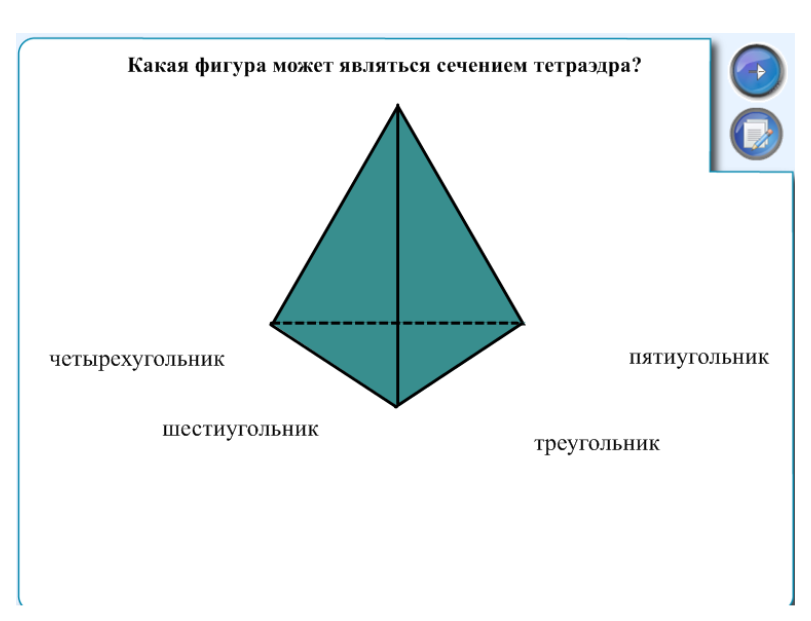 Проверка знаний. Конструктор.Верные объекты прячутся за тетраэдром, а неверные отлетают.Автоматическая проверка.Самопроверка по итогам умозаключений предыдущего этапа.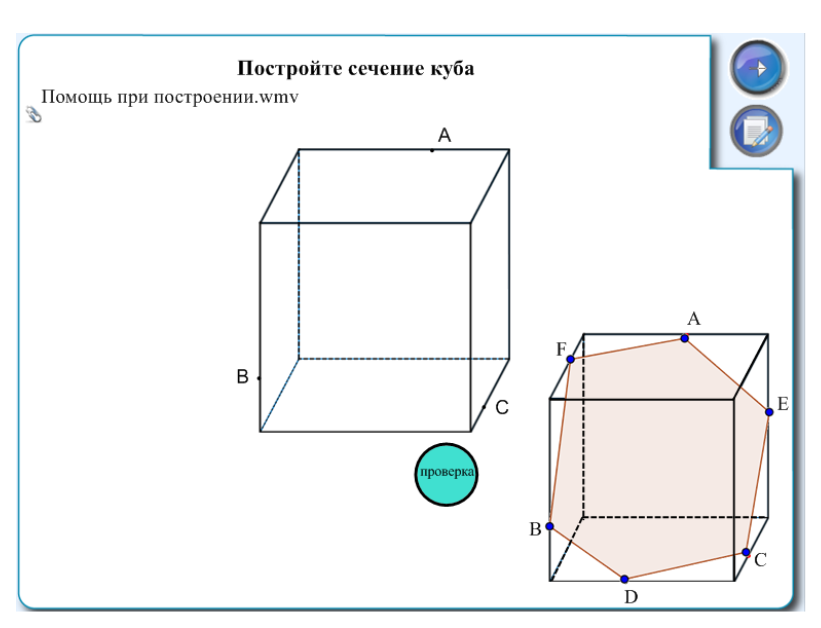 Дифференциация при работе на уроке. Кому необходимо, тот рассматривает ролик с записью построения сечения. Кто хорошо усвоил тему,  строит сечение самостоятельно и выполняет проверку.Видеозапись построения сечения, которая скрыта в гиперссылке.Проверка спрятана за краем листа.Самостоятельная работа. Самопроверка. Дифференцированно – сильные учащиеся выполняют построение сечения самостоятельно, более слабые сначала просматривают запись построения сечения. 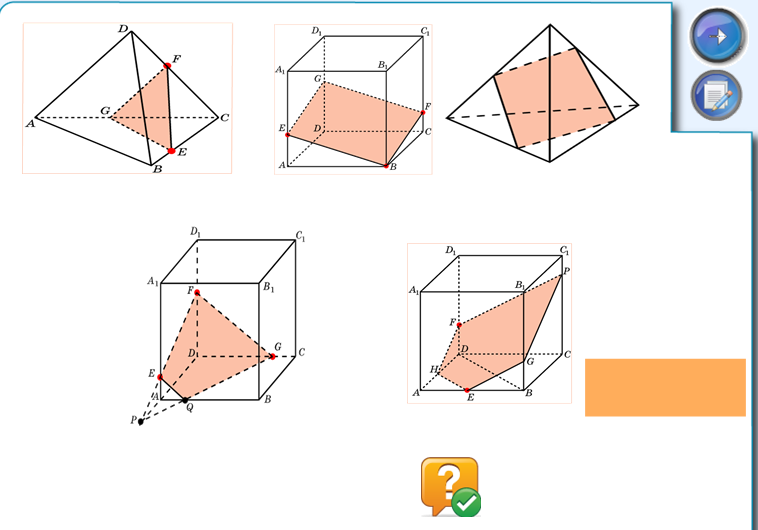 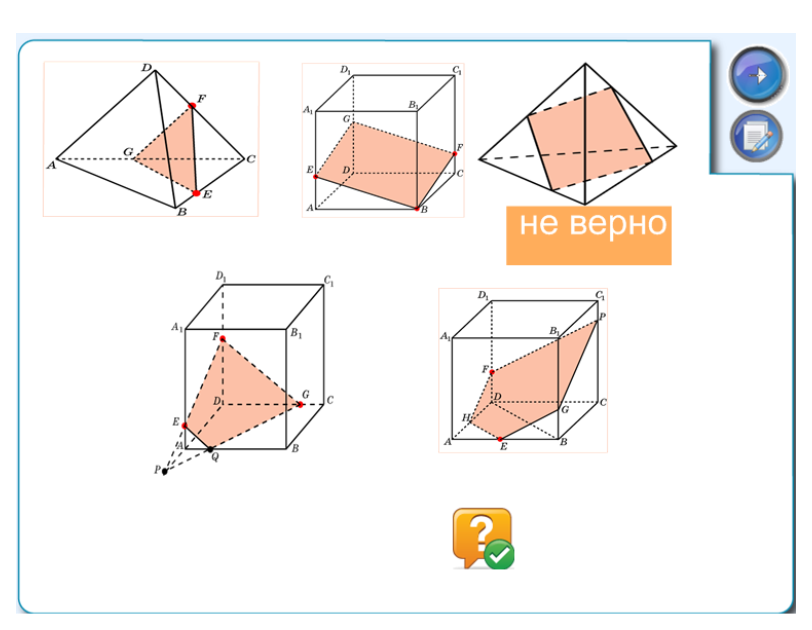 Анализ и сравнение, используя теоретический,  ранее изученный материал. Работа со слоями. При клике мышкой на значок вопроса, этот знак исчезает, а появляется текст вопроса. Далее идет автоматическая проверка с помощью перетаскивания прямоугольника под многогранники, под прямоугольником будет высвечен ответ. Работа со слоями (порядок).Наглядность. Мгновенная самопроверка.  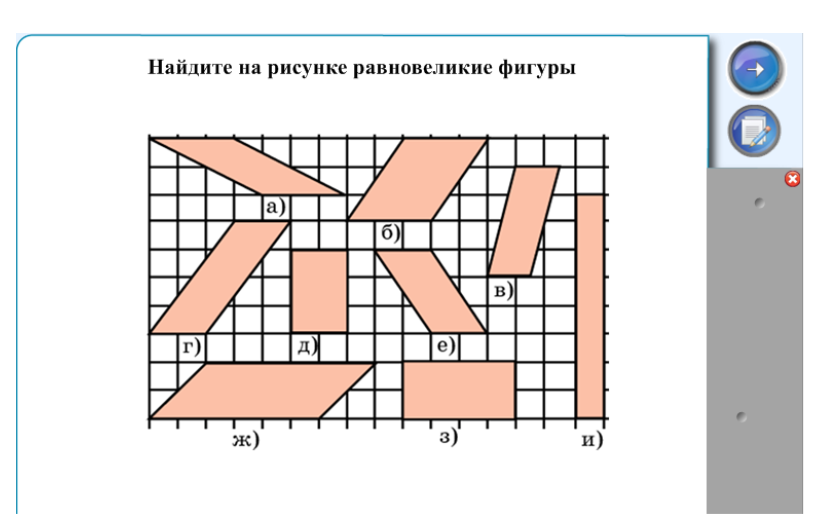 Пропедевтика решения задач на нахождение площади сечения. Сравнение и анализ данных. Шторка. Верный ответ спрятан за шторкой. Компактность  и экономия времени (не надо строить фигуры на доске). Сравнение и мгновенная проверка. 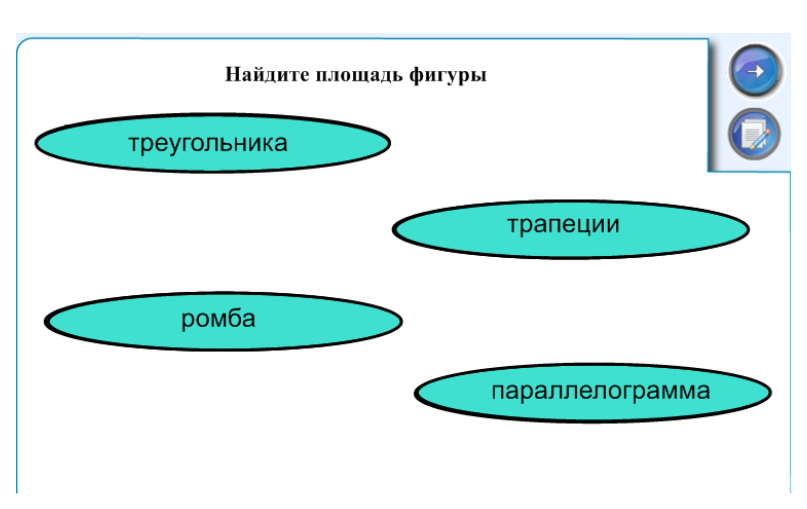 Проверка ранее изученного материала.Автоматическая проверка при кликании мышкой на объект. Анимация исчезание.Самопроверка. Экономия времени. 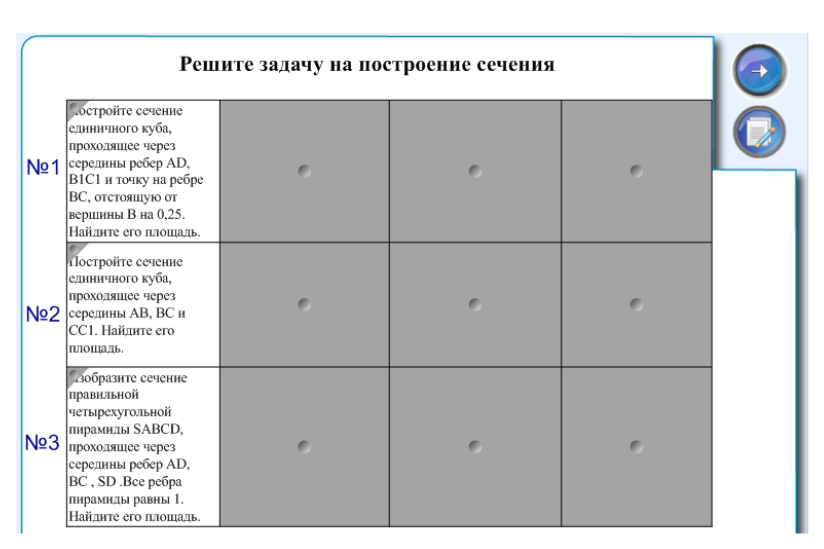 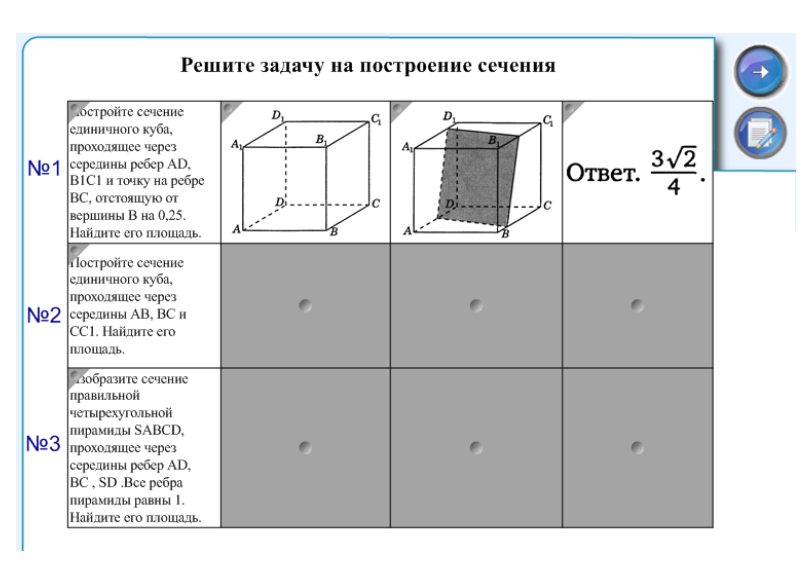 Применение полученных знаний при  решении задач. Подготовка к решению задач С2 на ЕГЭ по математике. Шторка в ячейках таблицы, за ней скрыта вся необходимая информация. В первом столбце – условие задачи, во втором – многогранник, в третьем – построено  сечение, в четвертом – найдена площадь сечения. Учащиеся получают одну из трех, можно по вариантам. Могут воспользоваться подсказками, скрытыми за шторкой если затрудняются при построении сечения. Самостоятельно могут проверить ответ при нахождении площади сечения. 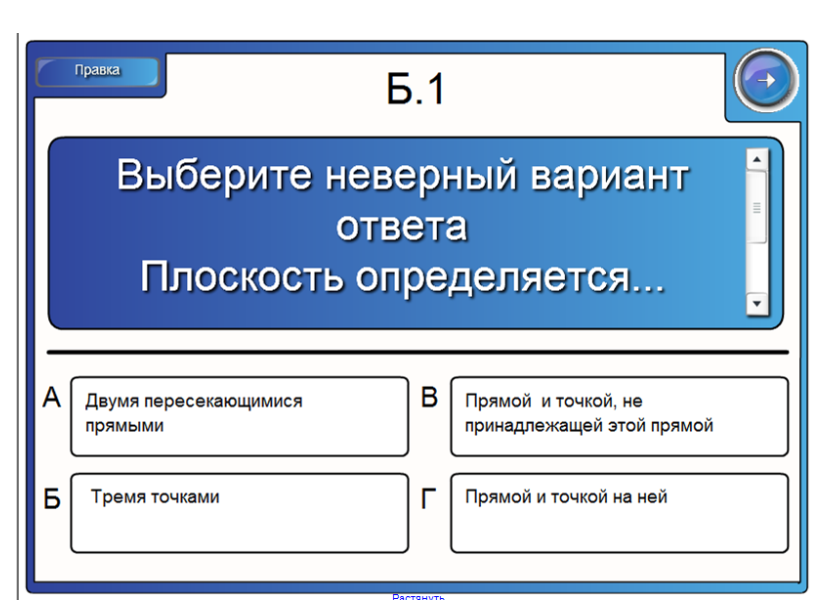 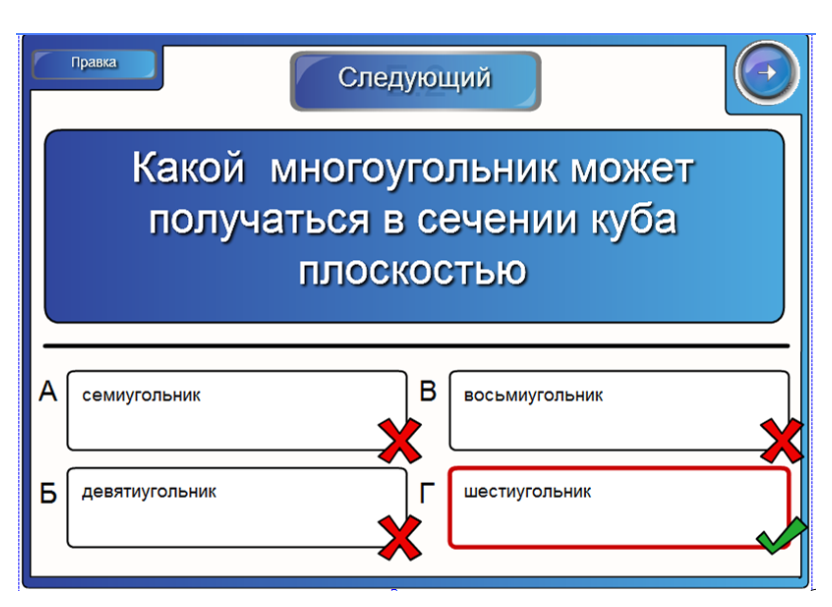 Тестирование учащихся. Проверка сформированных УУД по изученному теоретическому материалу. Тест. Автоматическая проверка.Подведение итога урока. Самоконтроль, возможность дать верный ответ. Создание ситуации успеха у учащегося.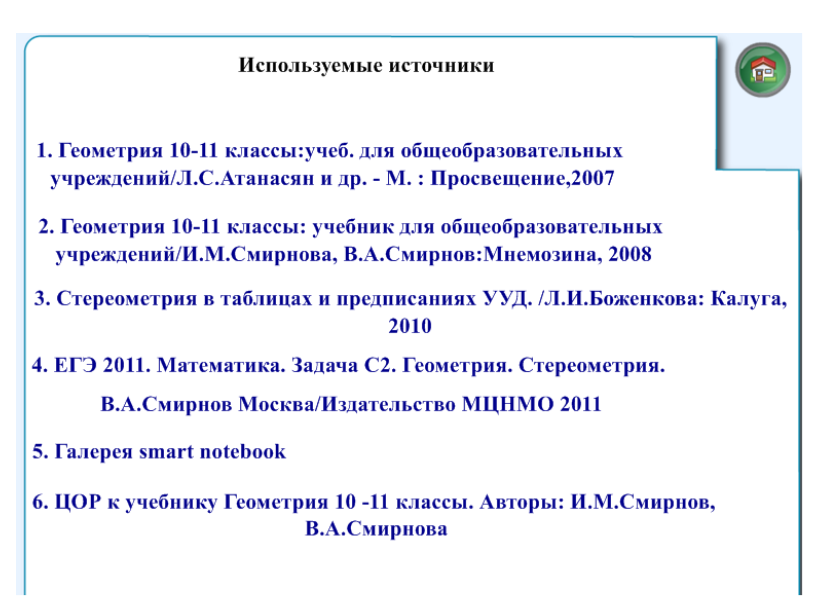 